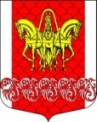 Администрациямуниципального образования«Кисельнинское сельское поселение»Волховского муниципального районаЛенинградской областиПОСТАНОВЛЕНИЕот  18 марта  2020 года  №  49 Об организации и осуществлениимероприятий по работе с детьми и молодёжьюВ соответствии с Федеральным законом от 06 октября 2003 года № 131-ФЗ «Об общих принципах организации местного самоуправления в Российской Федерации», руководствуясь ст. 3 Устава муниципального образования «Кисельнинское сельское поселение» Волховского муниципального района Ленинградской области, правотворческой инициативы Волховской городской прокуратуры, в целях эффективной организации работы  в решении вопросов организации и осуществления мероприятий по работе с детьми и молодежью, ПОСТАНОВЛЯЮ:1. Утвердить Положение об организации и осуществлении мероприятий по работе с детьми и молодежью в муниципальном образовании «Кисельнинское сельское поселение» Волховского муниципального района Ленинградской области согласно приложению.2. Постановление подлежит опубликованию в газете «Волховские огни»,  размещению на официальном сайте поселения и сетевом издании «Волхов СМИ».3. Настоящее постановление  вступает в силу на следующий день  после дня его официального опубликования.Глава администрацииМО Кисельнинское СП                                                                        С.Г.БелугинИсп. А.М.Сальникова,            73-110Приложениек постановлению от 18 марта 2020 года № 49ПОЛОЖЕНИЕОБ ОРГАНИЗАЦИИ И ОСУЩЕСТВЛЕНИИ МЕРОПРИЯТИЙ ПО РАБОТЕ С ДЕТЬМИ И МОЛОДЕЖЬЮ В МУНИЦИПАЛЬНОМ ОБРАЗОВАНИИ «КИСЕЛЬНИНСКОЕ СЕЛЬСКОЕ ПОСЕЛЕНИЕ»ВОЛХОВСКОГО МУНИЦИПАЛЬНОГО РАЙОНА ЛЕНИНГРАДСКОЙ ОБЛАСТИСтатья 1. Общие положения1.1. Настоящее Положение разработано в соответствии с Федеральным законом от 06.10.2003 № 131-ФЗ «Об общих принципах организации местного самоуправления в Российской Федерации», законом Ленинградской области от 13.12.2011 № 105-оз «О государственной молодежной политике в Ленинградской области» с участием Волховской городской прокуратуры при реализации правотворческой деятельности в соответствии со ст. 35 Устава муниципального образования «Кисельнинское сельское поселение» и определяет формы и методы организации и осуществления мероприятий по работе с детьми и молодёжью на территории муниципального образования «Кисельнинское сельское поселение», направленные на создание и развитие правовых, социально-экономических и организационных условий для самореализации молодёжи и её духовно-нравственного воспитания.Статья 2. Цель, задачи и принципы организации и осуществления мероприятийпо работе с детьми и молодежью2.1. Основной целью организации и осуществления мероприятий по работе с детьми и молодежью является создание условий для удовлетворения потребностей и интересов детей и молодежи, полноценного развития и самореализации детей и молодежи, повышения их социальной и деловой активности.2.2. Задачами работы с детьми и молодежью являются:- создание правовых, социально-экономических, организационных условий для выбора молодыми гражданами своего жизненного пути;- создание условий для обеспечения решения их социальных проблем, организации отдыха, досуга и занятости молодежи, формирования здорового образа жизни;- содействие социальному, культурному, духовному и физическому развитию детей и молодежи,обеспечение основных гарантий их прав;- создание условий для реализации молодежью общественно значимых инициатив;- создание условий для включения молодежи в социально-экономическую, политическую и культурную жизнь общества.2.3.Работа с детьми и молодежью в муниципальном образовании «Кисельнинское сельское поселение» основывается на принципах:- законности деятельности органов местного самоуправления при осуществлении молодежной политики;- приоритета  поддержки на муниципальном уровне детей и молодежи на этапе социального, культурного, духовного, физического становления, выбора жизненного пути, получения образования, включения в социально-профессиональную деятельность, создания семьи, реализации общественно значимых инициатив;- координации деятельностиорганов местного самоуправления, физических и юридических лиц в осуществлении мероприятий по работе с детьми и молодежью;- системного, комплексного подхода к реализации молодежной политики, предусматривающего объединение усилий различных социальных институтов.Статья 3. Система работы с детьми и молодежью3.1. Система работы с детьми и молодежью на территории муниципального образования «Кисельнинское сельское поселение» включает:- совокупность программ и услуг, направленных на всестороннее удовлетворение потребностей и интересов детей и молодежи;- взаимосвязь администрации муниципального образования «Кисельнинское сельское поселение» и подведомственных ему учреждений по работе с молодежью;- юридические лица иных форм собственности, реализующие программы и предоставляющие услуги в области работы с детьми и молодежью.Статья 4. Полномочия органов местного самоуправления в сфере организации и осуществления мероприятийпо работе с детьми и молодежью4.1. К полномочиям органов местного самоуправления муниципального образования «Кисельнинское сельское поселение» в сфере организации и осуществлении мероприятий по работе с детьми и молодежью относится:- создание условий для организации досуга и обеспечения услугами организаций культуры;- обеспечение условий для развития физической культуры, школьного спорта и массового спорта, организация проведения официальных физкультурно-оздоровительных и спортивных мероприятий поселения;- поддержка деятельности детских и молодежных общественных объединений;- организация и проведение конкурсов, выставок, ярмарок и иных мероприятий по вопросам, входящим в компетенцию органа местного самоуправления;- организация направления делегаций детей и молодежи для участия в межрегиональных фестивалях, конкурсах и других мероприятиях, в том числе посвященных знаменательным событиям и памятным датам; - иные полномочия, предусмотренные законодательством Российской Федерации, законодательством Ленинградской области, муниципальными правовыми актами.Статья 5. Финансовые основы организации и осуществлениямероприятий по работе с детьми и молодежью5.1. Финансовое обеспечение мероприятий по работе с детьми и молодежью осуществляется в соответствии с законодательством Российской Федерации.5.2. Финансирование деятельности по работе с детьми и молодежью в муниципальном образовании «Кисельнинское сельское поселение» является расходным обязательством муниципального образования, подлежащим исполнению за счет бюджета муниципального образования, а также иных дополнительных источников, не запрещенных законодательством.5.3. Организация мероприятий по работе с детьми и молодежью в муниципальном образовании «Кисельнинское сельское поселение» может осуществляться в форме разработки и реализации комплексных и целевых муниципальных программ по работе с детьми и молодежью, а также разделов в программах и подпрограммах.